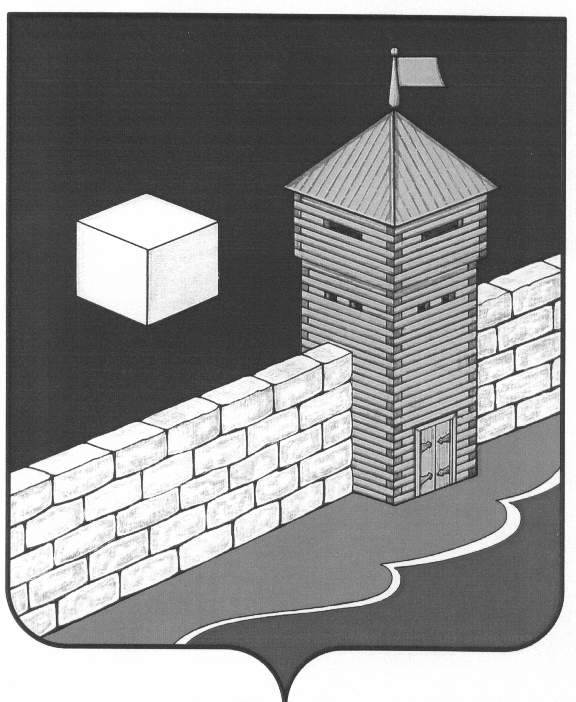 АДМИНИСТРАЦИЯ ЕТКУЛЬСКОГО СЕЛЬСКОГО ПОСЕЛЕНИЯПОСТАНОВЛЕНИЕ«20»   марта    2015 года      №38           с. ЕткульО подготовке объектов жилищно-коммунального хозяйства,энергетики и социальной сферыЕткульского сельского поселенияк работе в отопительныйпериод 2015-2016 годов.       В целях организации своевременной подготовки объектов энергетики, коммунального комплекса, жилищного фонда и социальной сферы Еткульского сельского поселения к работе в отопительный период 2015-2016 годов и обеспечения их устойчивого снабжения топливно-энергетическими ресурсами, администрация Еткульского сельского поселенияПОСТАНОВЛЯЕТ:      1.Руководителям организаций, независимо от формы собственности и организационно-правовой формы, эксплуатирующих (управляющих) системы коммунальной инфраструктуры, жилищный фонд, объекты социальной сферы:      1.1.обеспечить проведение необходимых организационных и технических мероприятий по подготовке эксплуатируемых объектов к отопительному периоду 2015-2016 годов со сдачей работ теплоснабжающим организациям (органу государственного надзора) и оформлением актов и паспортов готовности к работе в отопительный период по прилагаемым формам согласно приложениям 1 и 2;      1.2.установить, что ремонт всех систем теплоснабжения зданий, включая водоподогреватели, системы ГВС и разводящие тепловые сети, производится в сроки, установленные для опрессовки и ремонта наружных теплотрасс, котельных, согласно графику отключения магистральных тепловых сетей, котельных для проведения испытаний и ремонтных работ.      2. Организациям, осуществляющим эксплуатацию котельных и тепловых сетей:      2.1.провести проверку технического состояния теплоисточников и тепловых сетей, обеспечивающих тепловой энергией жилищный фонд и объекты социальной сферы;      2.2.представить:- в срок до 20.04.2015 в администрацию поселения план мероприятий и графики подготовки котельных и тепловых сетей к эксплуатации в отопительный период. В целях обеспечения потребителей горячим водоснабжением не допускать прекращение подачи теплоносителя в сеть 14 суток (за исключением случаев  необходимости проведения капитальных ремонтов котельных и участков теплотрасс);- в срок до 01.09.2015 в администрацию поселения акты готовности котельных к эксплуатации в отопительный период.      2.3. обеспечить перед началом отопительного периода нормативный запас резервного топлива на котельных.      3. ОАО «Челябкоммунэнерго» (Киленский  В.Н.), ОАО «Челябоблкоммунэнерго (Аронов М.М.):       3.1.представить в администрацию поселения в срок до 20.04.2015г. согласованные графики отключения магистральных тепловых сетей для проведения испытаний и ремонтных работ в 2015 году с указанием объемов капитального ремонта. С целью обеспечения потребителей горячим водоснабжением не допускать отсутствие подачи теплоносителя в сеть более 14 суток (за исключением случаев необходимости проведения капитальных ремонтов котельных и участков теплотрасс);       3.2. в срок  до 30.08.2015г. провести испытания тепловых сетей в соответствии с требованиями «Правил технической эксплуатации электрических станций и сетей Российской Федерации» и «Правил технической эксплуатации тепловых энергоустановок», капитальный ремонт тепловых сетей;       3.3.не допускать подачу теплоносителя в тепловые сети, тепловые узлы, системы отопления, вентиляции и горячего водоснабжения:- не прошедшие гидравлические испытания и регламентные работы, приемку выполненных работ по подготовке к отопительному сезону в установленном порядке и не получившие акт готовности- на затопленные участки теплотрасс, подвалы, технические подполья- потребителям имеющим долг за потребленную тепловую энергию.        3.4.оформлять в Управлении строительства и архитектуры Еткульского муниципального района разрешение на производство земляных работ для ликвидации повреждений на тепловых сетях;        3.5. представить в администрацию поселения в срок до 01.09.2015 паспорт готовности предприятия к работе в осенне-зимний период 2015-2016 годов.        4. ООО «Еткульский Районный Водоканал» (Быхун А.В.) разработать в срок до 20.04.2015 график ремонта сетей водоснабжения и водоотведения.        5. Управляющим компаниям, организациям, осуществляющим эксплуатацию жилищного фонда, ТСЖ, ЖСК:        5.1. обеспечить проведение необходимых мероприятий по подготовке к отопительному периоду 2015-2016 годов в соответствии с требованиями «Правил технической эксплуатации тепловых энергоустановок», «Правил эксплуатации жилищного фонда» и другими нормативно-техническими документами;        5.2.выполнить мероприятия рекомендованные теплоснабжающими организациями по подготовке к отопительному периоду 2015-2016 годов;       5.3.в срок до 01.05.2015 представить в администрацию поселения и в теплоснабжающие организации графики проведения опрессовок, ремонта и промывок внутренних систем теплопотребления;       5.4. в срок до 01.09.2015 комиссионно с участием представителя теплоснабжающей  организации провести проверку выполнения мероприятий по подготовке к отопительному  периоду 2015-2016 годов с оформлением актов готовности теплотрасс, тепловых пунктов, систем отопления, вентиляции, горячего водоснабжения к отопительному сезону на каждый объект и паспорта готовности организаций (жилищного фонда) к работе в осенне-зимний период;       5.5.представить в администрацию поселения:- в срок до 01.09.2015 паспорта готовности организации (жилищного фонда) к работе в  осенне-зимний период 2015-2016 годов;       5.6. с целью обеспечения потребителей горячим водоснабжением в срок не позднее 14 суток после отключения обеспечить готовность жилищного фонда к приему теплоносителя согласно графику отключения тепловых сетей;       5.7.после проведения работ по подготовке к отопительному сезону, для предотвращения внутренней коррозии, обеспечить заполнение химводоочищенной сетевой водой систем отопления жилых домов.       6. Рекомендовать начальнику Управления образования Еткульского муниципального района Выборновой О.В., исполняющей обязанности начальника отдела культуры администрации Еткульского муниципального района Сырцовой Л.В., главному врачу МБУЗ «Еткульская центральная больница» Девятовой А.А.:        6.1.подготовить подведомственные объекты к отопительному  периоду и получить в срок до 15.08.2015 от теплоснабжающих организаций  Акты готовности теплотрасс, тепловых пунктов, систем отопления, вентиляции, горячего водоснабжения к отопительному сезону по форме согласно приложению №1;        6.2.представить в срок до 25.08.2015 в администрацию поселения паспорта готовности к работе в осенне-зимний период;        6.3.с целью предоставления горячего водоснабжения в срок не позднее 14 суток после отключения обеспечить готовность подведомственных объектов к приему теплоносителя согласно графику отключения тепловых сетей и котельных.        7. Комиссии по подготовке к работе в отопительный период администрации поселения (Зорин С.И.) осуществлять:        7.1. контроль и координацию выполнения работ по подготовке жилищно-коммунального хозяйства и объектов социальной сферы поселения к работе в отопительный период 2015-2016 годов;        7.2. содействовать Государственной жилищной инспекции Челябинской области и Управлению по технологическому и экологическому надзору Ростехнадзора по Челябинской области, в проверке технического состояния жилищного фонда и локальных котельных для контроля их подготовки к эксплуатации в отопительный период;        7.3.представить в срок до 15.09.2015 в МКУ «Служба ЖКХ» паспорта готовности жилищного фонда и объектов инженерной инфраструктуры поселения к работе в отопительный период 2015-2016 годов;         7.4. осуществлять контроль за ходом подготовки котельных, тепловых сетей, систем коммунальной инфраструктуры, жилищного фонда и объектов социальной сферы к работе в  отопительный период и обеспечением котельных необходим запасом топлива;         7.5.совместно  с МКУ «Служба ЖКХ» Еткульского муниципального района обеспечить контроль за  восстановлением благоустройства после ремонта наружных инженерных сетей;         7.6.совместно с МКУ «Служба ЖКХ» Еткульского муниципального района обеспечить подготовку объектов социальной сферы  отопительному периоду;         7.7.представить в срок до 01.09.2015 в  администрацию поселения паспорт готовности поселения к работе в отопительный период 2015-2016 годов по форме согласно приложению №2.        8. Руководителям предприятий, организаций в срок до 01.09.2015 обеспечить полный расчет руководителями организаций за потребляемые топливно-энергетические ресурсы.        9. Утвердить  состав комиссии поселения по контролю за ходом подготовки систем теплоснабжения города к работе в отопительный период 2015-2016 годов (приложение №3).        10. Признать утратившим силу распоряжение Главы поселения от 03.04.2014г. № 40 «О подготовке объектов жилищно-коммунального хозяйства, энергетики и социальной сферы Еткульского сельского поселения к работе в  отопительный период 2014-2015 г.г.»       11.Коетроль за исполнением настоящего распоряжения оставляю за собой.Глава Еткульского сельского поселения	М.Н. ГрицайПриложение №1К постановлению администрацииЕткульского сельского поселения№38  от 20.03.2015г.Формаорганизация коммунального комплекса,управляющая компания,эксплуатирующая организация, ТСЖ, ЖКС, бюджетное учреждение________________________________________________________________Акт готовности котельной, систем коммунальной инфраструктуры,тепловых пунктов, систем отопления, вентиляции, кондиционирования и горячего водоснабженияк отопительному сезону 2015-2016 годовот «___» __________ 2015 года._________________________________________________________________                        (наименование объекта, адрес (для теплотрассы указать границы)Мы, ниже подписавшиеся, представитель эксплуатирующей организации _____________________________________________________________________                          (наименование эксплуатирующей организации; должность, фамилия, инициалы)с одной стороны и представитель Энергоснабжающей организации __________________________________________________________________________(начальник района, заместитель начальника, мастер абонентской группы, техник-инспектор; должность, фамилия, инициалы)с другой стороны, провели проверку готовности теплотрассы, тепловых пунктов, систем отопления, вентиляции, горячего водоснабжения  к отопительному  сезону 2015-2016 годов и установили, что:1.Номенклатурный перечень работ и требования по ремонту тепловых энергоустановок, зданий, сооружений и помещений по плану и обязательным мероприятиям теплоснабжающей организации выполнены__________________________________________________________________                                (в полном объеме, частично, указать что не выполнено)__________________________________________________________________.2.Комплектность и характеристика оборудования соответствует утвержденной схеме ИТП, тепловой сети ______________________________                                                                                                          ( «да» или «нет», если «нет», то перечислить отступления)__________________________________________________________________3.Техническая документация, инструкции по эксплуатации оборудования, согласно утвержденному перечню имеются_______________________________________________________________________________________________                                                ( «да» или «нет», если «нет», то перечислить, чего нет)4.Все оборудование промыто и опрессовано в соответствии с требованиями действующих Правил__________________________________________________________________________________________________________________                                             (указать дату проведения и номера актов на промывку и опрессовку)5.Дроссельныеустройства (сопла, шайбы, диафрагмы) на тепловых энергоустановках и системах теплопотребления установлены и опломбированы ______________________________________________________________________________________________________________________                                              ( «да» или «нет», если «нет», то указать, что не установлено)6.Автоматические устройства на тепловых энергоустановках, системах теплопотребления и горячего водоснабжения проверены и находятся в  работоспособном состоянии ____________________________________________________________________________________________________________                                                     ( «да» или «нет», если «нет», то указать что не исправно)7.Врезки открытого водоразбора сетевой воды ____________________________________________________________________________________________                                            ( «нет», если «есть», то указать точное место врезки)8.Дренажные устройства закрыты и опломбированы _______________________________________________________________________________________                                                       ( «да» или «нет», указать номер по схеме)9.Наличие и исправность приборов КИП, приборов учета тепловой энергии__________________________________________________________________                                                               ( «да» ,если  «нет», то указать каких)10.Утечки сетевой воды и потери тепловой энергии __________________________________________________________________________________________________________________________________________________________                                                ( «нет», если «есть», то указать причины нарушения)11.Лицо, ответственное за исправное состояние и безопасную эксплуатацию тепловых энергоустановок _____________________________________________________________________________________________________________                                                                                    (должность, фамилия, инициалы)Назначен приказом по предприятию от «___» ________20__ года  №____Проверку знаний Правил прошел «___» _________20__ года, протокол №___12. До  «___» ________20__ года УК (ТСЖ, ЖСК, эксплуатирующая  организация) обязуется устранить выявленные замечания_______________________________________________________________________________________________________________________________________________________________________________________________________________________13.До «___» _________ 20___ года УК (ТСЖ, ЖСК, эксплуатирующая организация) обязуется выполнить наладку теплопотребляющей энергоустановки с целью приведения параметров теплоносителя к расчетным значениям во время постоянной работы установки.14.Заключение: Объекты_______________________________________________________________________________________________________________                                         (наименование УК, ТСЖ, ЖСК, эксплуатирующей организации)К работе в отопительном сезоне 2015-2016 годов ____________________________________________________________________________________________________________________________________________________________                                                                            (готовы, не готовы, причины)Представители__________________________________________________________________(наименование УК, ТСЖ, ЖСК, ЭО, БУ)                           (подпись)                      (должность, фамилия, инициалы)                                                   _________________________________________                                                                                                 (подпись)                      (должность, фамилия, инициалы)                                                   _________________________________________                                                                                                 (подпись)                 (должность, фамилия, инициалы)Представитель__________________________________________________________________(наименование энергоснабжающей организации)               (подпись)                      (должность, фамилия, иниципалы)      Приложение №2К постановлению администрацииЕткульского сельского поселения№38  от 20.03.2015г.ФормаПаспортготовности к работе в отопительный период 2015-2016 годовПолное название предприятия – ____________________________________________________________________________________________________________________________________на основании актов готовности____________________________________________________________________________________________________________________________________________________________________________________________________________________________________________________________________________________________________________________________________________________________________________________________________________            (руководитель организации)                                      (подпись)                      (фамилия, имя, отчество)М.п.Приложение №3К постановлению администрацииЕткульского сельского поселения№38  от 20.03.2015г.Состав комиссииЕткульского сельского поселения по контролюЗа ходом подготовки систем теплоснабжения поселения к работе в отопительный период 2015-2016 годовЗорин С.И.- заместитель Главы Еткульского сельского поселения, председатель комиссии;Члены комиссии:1. Самохвалов В.Н. – директор ООО «Еткульсервис ЖКХ» (по согласованию)2. Строк В.В. – начальник Еткульского участка ОАО «ЧОКЭ» (по согласованию)3. Малахов Г.С. – начальник участка ОАО «Челябкоммунэнерго» (по согласованию)4. Достовалов Д.А. – начальник МКУ «Служба ЖКХ» (по согласованию)5. Представитель управления «Государственная жилищная инспекция» Министерства строительства, инфраструктуры и дорожного хозяйства Челябинской области» (по согласованию)6. Представитель Уральского управления по технологическому и экологическому  надзору Федеральной службы по экологическому, технологическому и атомному надзору по Челябинской области (по согласованию).Утверждаю:Глава Еткульского сельского поселения__________________ М.Н. ГрицайГрафикпроверок комиссией, по проверке готовностиЕткульского сельского поселения, к работе в отопительный период 2015-2016 г.г.теплоснабжающих организаций и потребителей тепловой энергии№п/пНаименование организацииОбъект Ф.И.О.руководителяДата проверкиИюнь, июль, август 2015г.Примечание1Еткульский участок ОАО «Челябоблкоммунэнерго»Котельная тепловые сетиСтрок В.В.Каждый четверг месяца2Еткульский участок ОАО «Челябкоммунэнерго»Котельная тепловые сети Малахов Г.С.Каждый четверг месяца3ООО «Тепловые электрические сети и системы»МБДОУ «Одуванчик»Тепловые сетиМалахов Г.С.Каждый четверг месяца4ООО «Еткульский Районный Водоканал»Сети водоснабжения и водоотведения А.В. БыхунКаждая среда месяца5ООО «Еткульсервис ЖКХ»Многоквартирные жилые дома, объекты соцкультбыта Самохвалов В.Н.Каждая среда месяца